ОТЧЕТ О РАБОТЕ ПЕРВИЧНОЙ ПРОФСОЮЗНОЙ ОРГАНИЗАЦИИ МБОУ «СОШ №114» Г. БАРНАУЛА ЗА 2017 ГОД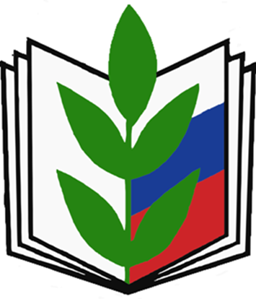 Пусть крепнут содружества узы Иными быть мы не должны!Работники школы и профсоюзы - Основа единства страны! ДДеятельность нашей профсоюзной организации направлена на активное участие в жизни и развитии учреждения, на отстаивание и защиту прав и интересов работников, создание безопасных условий труда, организацию отдыха и культурного досуга сотрудников и членов их семей, улучшение микроклимат в коллективе. Мы хотим, чтобы все работники: и технический персонал школы, и администрация, и учителя - были объединены не только профессиональной деятельностью, но и досугом, чтобы коллектив участвовал в жизни каждого сотрудника, помогал решать проблемы, радовался и огорчался вместе с ним. Только в таком дружном коллективе есть место новым творческим начинаниям, профессиональному росту, прогрессивным идеям. Только в таком коллективе, где профком и администрация школы заинтересованы в создании хороших условий труда для сотрудников, они будут чувствовать себя комфортно и уверенно.Деятельность профсоюзного комитета первичной профсоюзной организации МБОУ «Средняя общеобразовательная школа №114» основывается на требованиях:•	устава профсоюза работников народного образования и науки РФ; •	положения о ППО; •	коллективного договора; •	плана работы профсоюза. Цель работы ПК:представительство и защита социально-трудовых прав и профессиональных интересов членов Профсоюза на уровне школы;обеспечение контроля за соблюдением законодательства о труде;организация общественного контроля за состоянием охраны труда;содействие улучшению материального положения, укреплению здоровья членов Профсоюза.Для достижения целей профсоюзная организация:ведет коллективные переговоры с администрацией;заключает от имени учителей и других работников образования коллективный договор и контролирует его реализацию;оказывает непосредственно или через территориальный (районный, городской) комитет профсоюза юридическую, материальную помощь членам Профсоюза;осуществляет общественный контроль за соблюдением трудового законодательства, правил и норм охраны труда в отношении членов Профсоюза;осуществляет информационное обеспечение членов Профсоюза, ведет разъяснительную работу в ходе коллективных акций;представляет интересы членов Профсоюза (по их поручению) при рассмотрении индивидуальных трудовых споров;участвует в урегулировании коллективных трудовых споров (конфликтов);по поручению членов Профсоюза, а также по собственной инициативе обращается с заявлениями в защиту их трудовых прав в органы, рассматривающие трудовые споры и др.Направления деятельности:Организационная работаСоциально – правовая работаИнформационная работаОхрана трудаОздоровление и досуг членов профсоюзаРабота с ветеранамиРабота с молодыми членами профсоюза1.​ Организационная работаВ МБОУ «Средняя общеобразовательная школа № 114» на сегодняшний день работает 78 человек, из них 6 совместителей, 50 педагогов. Численность  Профсоюзной организации составляет 59,7% от общего числа работников учреждения. Из них молодых специалистов в возрасте до 35 лет – 7 человека (всего их – 11). Такой процент членства говорит о том, что одной из первоочередных задач, стоящих перед профсоюзной организацией школы, является вовлечение членов коллектива в свои ряды. Ведь совершенно очевидно, что то, что не по силам отдельному работнику, по силам массовой организации, опирающейся на закон. За отчетный период принято в профсоюз 6 человека, выбыло из организации в связи с увольнением 5 человек. Для оперативного учёта членов профсоюза создана электронная база данных, которая постоянно обновляется. Проведена сверка членов профсоюза.Ежемесячно осуществлялся безналичный сбор членских взносов.Общее число профсоюзного актива составляло 7 человек. В профкоме собраны наиболее активные члены профсоюзной организации. Участие членов профкома в составе комиссии по трудовым спорам,  комиссии по специальной оценке условий труда, по установлению различных видов надбавок и доплат, наградной комиссии и других комиссий, обеспечивает тесное сотрудничество администрации и профсоюзной организации и способствует развитию социального партнёрства и взаимного доверия. За отчетный период на заседаниях профкома обсуждались вопросы, охватывающие все направления профсоюзной деятельности (контроль за соблюдением коллективного договора, социально-экономические вопросы, информационная работа, охрана труда, оздоровление работников, культурно-массовая работа и т.д.).Проводились собрания трудового коллектива на темы: «Об охране труда»  «О формировании фонда оплаты труда» Профком школы проводит большую работу по освещению деятельности Профсоюза через наглядную агитацию. В распоряжении профсоюзного комитета для информирования членов профсоюза, а также всей общественности школы используются:- профсоюзная страничка на сайте школы;- информационный стенд профкома. Наряду с современными средствами, заслуженной популярностью пользуются и традиционные способы доведения информации до членов профсоюза, основанные на личном контакте.Размещением информации на профсоюзном информационном стенде школы занимаются члены профкома, ответственные за данную работу. Это планы, решения профкома, объявления, поздравления и т.п. 2. Информационная работа     Одним из важнейших направлений работы профсоюзной организации является оперативное информирование  о своей деятельности, т.е. информационная работа. Наши сотрудники не могут стоять в стороне от тех дел, которыми в коллективе занимается профком. Информация формирует активную жизненную позицию всех работников, повышает правовую грамотность, вовлекает все больше членов профсоюза в активную работу. Основная форма информационной работы – профсоюзные собрания, заседания профкома, газета «Мой профсоюз»,  бюллетени Горкома профсоюза, Всемирная сеть «Интернет», в которой мы  имеем свою страничку на сайте школы, постоянно сменяемый материал по различным направлениям на профсоюзном стенде.    В  Профсоюзном уголке вывешена информация о работе профсоюзного комитета: план работы на год,  сведения о деятельности вышестоящих профсоюзных структур, сменные разделы, где помещаются информационные листки, бюллетени и т.д. Широко используем метод  экспресс-информации: отчёты  о результатах работы председателей комиссий, выступления на собраниях, совещаниях и т.п.  Мы уверены, что отсутствие достаточной информации о деятельности профсоюзной организации создаёт впечатление об их бездеятельности, что снижает мотивацию профсоюзного членства, порождает выход людей из Профсоюза. Информация - это та база, на которой строится вся работа профсоюзной организации. Видя результаты работы, люди обретают веру в организацию, потому что только информированные, знающие свои права, грамотные люди могут отстаивать свои интересы. Такие люди в организации делают саму организацию сильной и действенной. Успех в информационной работе зависит от правильного использования собственных возможностей. Сегодня нам всем должно быть понятно, что истинная цена информационного вопроса – мотивированное профсоюзное членство и привлечение новых людей, а по большому счёту рост авторитета и влияние профсоюза в обществе, поэтому обязательное условие для современного профсоюзного лидера: -во-первых, - постоянно пополнять свои знания;-во-вторых, это информирование трудового коллектива о положении дел в системе образования, задачах и мероприятиях. Председатель профкома И.Я.Лисицкая  посещает все семинары председателей первичных профсоюзных организаций, на которых проходят встречи с правовыми инспекторами, уполномоченными по охране труда, юристами и т.д., и всю услышанную информацию она докладывает на собраниях коллектива. Все законодательные, нормативные акты доводятся до нашей профсоюзной организации. Большую помощь в информировании членов профсоюза оказывают «Методические пособия» по различным вопросам профсоюзной и правовой работы, которые издаёт горком профсоюза работников образования и науки (по заключению коллективных договоров, в оформлении трудовых книжек, при сокращении работников учреждения, в делопроизводстве и во многих других вопросах).3. Мероприятия по защите социально-экономических интересов и прав работниковОтношения между администрацией и профсоюзной организацией у нас построены  на основе социального партнерства и взаимодействия сторон трудовых отношений, а также на основе пунктов коллективного договора и соглашений. Администрация школы при разработке нормативно-правовых актов, затрагивающих социально-трудовые права работников, учитывает мнение профкома. Основным инструментом социального партнерства между работодателем и Профсоюзной организацией является Коллективный договор, который регулирует вопросы условий труда, организации отдыха, предоставления льгот и гарантий работникам школы. Коллективный договор заключен сроком на 2015-2018 годы  в соответствии с отраслевым соглашением, прошёл уведомительную регистрацию в Главном управлении Алтайского края по труду и социальной защите.  Он сопровождается приложениями: правилами внутреннего трудового распорядка, положением об оплате труда и многими другими. Договор позволяет расширить рамки действующего трудового законодательства, обеспечить дополнительное финансирование мероприятий по охране труда, улучшить условия труда и быта работников, оказать им материальную помощь. Председатель профсоюзной организации доводит до сведения коллектива и директора решения и постановления вышестоящей профсоюзной организации. В течение года с профкомом согласовывались приказы и распоряжения, касающиеся социально-трудовых отношений работников школы (нормы труда, оплата труда, работа в предпраздничные и праздничные дни, вопросы охраны труда, вопросы организации оздоровления и отдыха работников и др.). По мере необходимости принимаются новые приложения. При поступлении на работу предусматривается ознакомление с коллективным договором, который выложен на сайте школы.4. Охрана труда Охрана труда – одна из приоритетных задач в МБОУ «СОШ №114» , где каждый отвечает за жизнь и здоровье детей. Здесь профком и администрация взялись за решение вопросов техники безопасности совместными усилиями. Разработана техническая документация, осуществляются рейды по охране труда, контролируется температурный, осветительный режимы, выполнение санитарно-гигиенических норм. В учреждении заведены журналы по ТБ, проводятся инструктажи с работниками учреждения. Созданы уголки по технике безопасности: правила эвакуации и поведения при пожаре, инструкции при выполнении отдельных видов работ, а на первом этаже помещены стенды с правилами поведения при террористических актах, пожарах, и др. правила безопасности жизнедеятельности. Ежегодно заключается соглашение по охране труда и ТБ между администрацией и профкомом, которое закрепляется в коллективном договоре. Традиционно администрацией совместно с профкомом проводится месячник по охране труда (апрель-май).Во всех классах имеются инструкции по охране труда на отдельные виды работ. Инструкции утверждаются директором школы и согласовываются с председателем профкома на основании протокола решения профкома.5. Организация отдыха Важным направлением в деятельности нашего профкома является культурно-досуговая деятельность, так как хороший отдых способствует работоспособности и поднятию жизненного тонуса, сплочению коллектива. Доброй традицией стали поздравления работников с профессиональными и календарными праздниками, юбиляров, молодоженов, пожилых людей (ветеранов педагогического труда).  В такие дни для каждого находятся доброе слово. К юбилейным датам сотрудникам вручаются благодарственные письма и подарки. Восьми членам профсоюза была оказана материальная помощь. Кроме того, профком полностью берет на себя подготовку и проведение праздничных вечеров.    В истекшем 2016 году были организованы следующие мероприятия:Проведение Дня защитника Отечества;Праздничный концерт, посвященный 8 Марта;Празднование Дня Победы (работа с ветеранами);Организация санаторно-курортного лечения членов профсоюза;Подготовка и проведение Дня учителя, Дня пожилого человека (работа с ветеранами);Новогодние подарки для детей членов Профсоюза и «Новогодний огонек» для работников школы;Организация активного отдыха с Профсоюзом (поездки, посещение достопримечательностей, театров).Проводилась работа профкомом по организации оздоровления и отдыха сотрудников и членов их семей. На информационном стенде размещался наглядный материал о местах отдыха и стоимости. По путёвкам в отчётном году в санаториях отдохнули 8 сотрудников школы.В этом году наша профсоюзная организация по рейтингу первичек вошла в число лучших и была награждена денежной премией – компенсацией на лечение члена профсоюза. 	 Мы надеемся, что организационная культура нашего учреждения, эффективное сотрудничество профсоюза и администрации сохранят  традиции, ценности, достижения, эмоциональный комфорт и конструктивный диалог и в дальнейшей нашей работе. Школа развивается. Нас ждёт впереди очень много интересных дел, так как жизнь не стоит на месте.6. Финансовая работаФинансовое обеспечение деятельности профсоюзной организации проводилось в соответствии со сметой, утвержденной профсоюзным комитетом, решениями профкома, с соблюдением норм законодательства и бухгалтерского учёта. Для проведения культурно-массовых, спортивно-оздоровительных мероприятий и оказания материальной помощи предусматривались средства в сметах доходов и расходов профсоюзного комитета. Распределение средств по статьям расходов утверждалось решением профсоюзного комитета.7. Предложения по улучшению работы профсоюзного комитетаУ профсоюзного комитета есть над чем работать. В перспективе – новые проекты по мотивации членства в профсоюзе, по организации культурно-массовой и спортивно-оздоровительной работы, по развитию информационной политики и социального партнерства на всех уровнях. Сегодня есть возможность работать с электронной почтой, общаясь с городской профсоюзной организацией, выходить в Интернет. В школе организован профсоюзный уголок и открыта профсоюзная страница на школьном сайте. Благодаря проделанной работе, значительно возросла оперативность обмена информацией. Активизировалась работа по укреплению информационной базы. Работа в профсоюзе важна. Это работа с людьми и для людей. Сделано немало, но выполнить все поставленные задачи не удалось: - хотелось бы больше активности и инициативности со стороны членов профсоюзной организации. В последнее время в связи с различными изменениями в системе образования, а также в системе оплаты педагогического труда, больничных листов, требуется всё больше знаний трудового законодательства - большинство членов профсоюза не владеют юридическими знаниями. Сегодня нельзя стоять на месте, нельзя жить прежними успехами, поэтому обновление профсоюзной работы, постоянный поиск, мотивация работать лучше – вот, что волнует нас.Задачи на 2018 год, перспективы развития: 1. Заключение и регистрация коллективного договора на 2018-2021год. 2. Внесение изменений и дополнений в коллективный договор, прежде всего с учётом положений городского отраслевого соглашения, не допуская снижения достигнутого в договорном порядке уровня социальнотрудовых прав и гарантий работников. 3. Увеличение численности профсоюзной организации. Совершенствование мотивации для привлечения в профсоюз новых членов. 4. Обеспечение членов Профсоюза правовой и социальной поддержкой.  Разработка и осуществление организационных и финансовых мер по усилению мотивации профсоюзного членства, эффективной деятельности всех структурных звеньев профсоюзной организации школы, их выборных профсоюзных органов по реализации уставных задач.  Информационная работа (оказание информационно-методической, консультативной, правовой помощи членам Профсоюза). 5. Культурно-массовая работа, обеспечение своевременного информирования об оздоровительных программах, экскурсионных турах.Профсоюзному комитету и его комиссиям предстоит поработать над отмеченными проблемами, постараться еще активнее заявить о себе, о роли первичной организации в жизни школы. Главными направлениями в этой работе остаются: защита прав и интересов работников учреждения, соблюдение законности, повышение ответственности за результаты своего личного труда и работы коллектива в целом.Председатель ПК:              _________________________  /И.Я. Лисицкая/